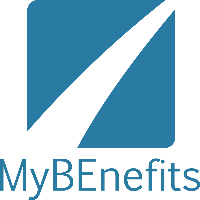 PersmededelingDe applicatie MyBEnefits om de aanvraag van sociale voordelen te vereenvoudigenBRUSSEL, 30/06/2021 – Een vlottere toegang tot de sociale rechten die niet automatisch worden toegekend en minder administratieve formaliteiten. Dat is de doelstelling van MyBEnefits. Met de toevoeging van 2 nieuwe functionaliteiten schakelt de app nu een versnelling hoger.Ongeveer twee miljoen kwetsbare mensen hebben recht op sociale voordelen. 
De burger die recht heeft op een leefloon, een verhoogde tegemoetkoming of een ander sociaal statuut heeft er belang bij om MyBEnefits te gebruiken:om de lijst van zijn sociale statuten op een beveiligde manier te ontvangen en ze eenvoudig te tonen om de sociale rechten en voordelen verbonden aan de sociale statuten op te zoeken om aan de gemeenschap de sociale voordelen mee te delen die hij heeft vastgesteldDaarnaast bieden tal van instanties sociale voordelen aan zoals een zwembeurt aan voorkeurtarief, een museumbezoek aan verminderd tarief, enz.Deze instanties kunnen vandaag een QR- of numerieke code gebruiken in de plaats van een papieren attest zodat de burger kan genieten van een voordeel of korting verbonden aan zijn sociaal statuut.Indien een professionele instantie een sociaal voordeel toekent, wordt ze aangemoedigd om MyBEnefits te gebruiken:om na te gaan of een persoon aan de voorwaarden voldoet om het voordeel te krijgenom de sociale rechten en voordelen verbonden aan de sociale statuten op te zoekenom de sociale voordelen die ze toekent, aan de gemeenschap mee te delenFocus op twee nieuwe functionaliteiten1 - De voordelen raadplegenOp dit ogenblik zijn bijna 200 voordelen voor personen met een sociaal statuut in kaart gebracht. De voordelen worden weergegeven in de vorm van dynamische lijsten.De gebruikers kunnen op een intuïtieve manier de voordelen filteren en hun opzoeking verfijnen op basis van drie criteria:De gewenste geografische zone met verschillende niveaus van nauwkeurigheid zoals  het Gewest de provincie de postcodeHet profiel van de MyBEnefits gebruiker RVV IGOpersonen met een handicappersoon met beperkte mobiliteitleefloonDe categorie van gezochte voordelencultuur vrije tijdsportDoor op het gekozen voordeel te klikken opent een pop-up-venster met de noodzakelijke informatie:een rechtstreekse link naar de website van de plaats/organisatieeen e-mailadreseen overzicht van de verschillende voorkeurtarieven met de vermelding van het betrokken sociaal statuut en de voorwaarden2 - De zichtbaarheid en het gebruik van de sociale voordelen verhogenEr bestaan ontzettend veel sociale rechten en voordelen; ze in kaart brengen en ze voorzien van kwaliteitsvolle informatie is een ambitieuze doelstelling.Iedere professional of burger die sociale rechten en voordelen toekent of er kennis van heeft, kan deze informatie delen via de functie “Een voordeel meedelen”. Door een paar vakjes aan te vinken en nauwkeurig in te vullen kan u de informatie delen en de lijst aanvullen met nieuwe voordelen. De focus ligt op de volgende drie domeinen: vrije tijd, sport en cultuur.U heeft de app nog niet?Download de mobiele versie in Google play.
Surf naar de Internetversie op www.mybenefits.fgov.beEen paar afbeeldingenScreenshots app